Об утверждении плана мероприятий Ницинского сельского поселения Слободо-Туринского муниципального района при установлении уровней террористической опасности, предусмотренных Указом Президента Российской Федерации от 14 июня 2012 года № 851 «О порядке установления уровней террористической опасности, предусматривающих принятие дополнительных мер по обеспечению безопасности личности, общества и государства»В целях реализации Указа Президента Российской Федерации от 14.06.2012 № 851 «О порядке установления уровней террористической опасности, предусматривающих принятие дополнительных мер по обеспечению безопасности личности, общества и государства», распоряжения Губернатора Свердловской области от 19.01.2021 № 2-РГ «О реализации решений антитеррористической комиссии в Свердловской области по вопросу об организации деятельности органов местного самоуправления муниципальных образований, расположенных на территории Свердловской области, по участию в профилактике терроризма, а также в минимизации и (или) ликвидации последствий его проявлений, о проблемах, перспективах и о состоянии нормативного правового регулирования антитеррористической деятельности в данной сфере на региональном уровне» и организации деятельности по противодействию совершению террористических актов на территории Ницинского сельского поселения Слободо-Туринского муниципального районаПОСТАНОВЛЯЕТ: 1. Утвердить план мероприятий Администрации Ницинского сельского поселения Слободо-Туринского муниципального района при установлении  уровней террористической опасности, предусмотренных Указом Президента Российской Федерации от 14 июня 2012 года № 851 «О порядке установления уровней террористической опасности, предусматривающих принятие дополнительных мер по обеспечению безопасности личности, общества и государства» (прилагается).2. Контроль за исполнением настоящего постановления оставляю за собой.ГлаваНицинского сельского поселения                                 Т.А.КузевановаПЛАНМероприятий Администрации Ницинского сельского поселенияСлободо-Туринского муниципального района при установлении уровней террористической опасности, предусмотренных Указом Президента Российской Федерации от 14 июня 2012 года № 851 «О порядке установления уровней террористической опасности, предусматривающих принятие дополнительных мер по обеспечению безопасности личности, общества и государства»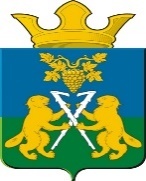  АДМИНИСТРАЦИЯ НИЦИНСКОГО СЕЛЬСКОГО ПОСЕЛЕНИЯСЛОБОДО-ТУРИНСКОГО МУНИЦИПАЛЬНОГО РАЙОНА СВЕРДЛОВСКОЙ ОБЛАСТИП О С Т А Н О В Л Е Н И Е АДМИНИСТРАЦИЯ НИЦИНСКОГО СЕЛЬСКОГО ПОСЕЛЕНИЯСЛОБОДО-ТУРИНСКОГО МУНИЦИПАЛЬНОГО РАЙОНА СВЕРДЛОВСКОЙ ОБЛАСТИП О С Т А Н О В Л Е Н И Еот 24.02.2021с. Ницинское№37№37ПриложениеУтвержденпостановлением АдминистрацииНицинского сельского поселенияот 24.02.2021 № 37№ п/пМероприятиеВремя готовности(Ч+00:00)Исполнители (соисполнители)2341. Подготовительные мероприятия1. Подготовительные мероприятия1. Подготовительные мероприятия1. Подготовительные мероприятия1.Принять нормативные правовые акты об участии органов местного самоуправления Ницинского сельского поселения в проведении мероприятий при установлении  повышенного («синего») уровня террористической опасностиЧ+01:00Глава Администрации Ницинского сельского поселения.II. Мероприятия при установлении повышенного («синего») уровня террористической опасностиII. Мероприятия при установлении повышенного («синего») уровня террористической опасностиII. Мероприятия при установлении повышенного («синего») уровня террористической опасностиII. Мероприятия при установлении повышенного («синего») уровня террористической опасности2.Принять участие в проведении внеплановых мероприятий по проверке информации о возможном совершении террористического актаЧ+01:30Глава Администрации Ницинского сельского поселения.3.Провести дополнительный инструктаж муниципальных служащих, работников, а также персонала объектов, находящихся в муниципальной собственности, с привлечением в зависимости от полученной информации специалистов в соответствующей областиЧ+02:00Глава Администрации Ницинского сельского поселения.4.Принять участие в проверках и осмотрах объектов инфраструктуры, теплопроводов, газопроводов, газораспределительных станций, энергетических систем ницинского сельского поселения в целях выявления возможных мест закладки взрывных устройствЧ+04:00Глава Администрации Ницинского сельского поселения.5.Принять участие в проведении инженерно-технической разведки основных маршрутов передвижения участников массовых мероприятий, обследованиях потенциальных объектов террористических посягательств Ницинского сельского поселения в целях обнаружения и обезвреживания взрывных устройствЧ+02:00 Глава Администрации Ницинского сельского поселения.III. При установлении высокого («желтого») уровня террористической опасностиIII. При установлении высокого («желтого») уровня террористической опасностиIII. При установлении высокого («желтого») уровня террористической опасностиIII. При установлении высокого («желтого») уровня террористической опасности6.Проверить готовность муниципальных служащих и работников, а также персонала объектов, находящихся в муниципальной собственности, и отработать их возможные действия по пресечению террористического акта и спасению людейЧ+02:00Ч+02:00Глава Администрации Ницинского сельского поселения.IV. Мероприятия при установлении критического («Красного») уровня террористической опасностиIV. Мероприятия при установлении критического («Красного») уровня террористической опасностиIV. Мероприятия при установлении критического («Красного») уровня террористической опасностиIV. Мероприятия при установлении критического («Красного») уровня террористической опасности7.Продолжить проведение мероприятий, предусмотренных разделами II и III настоящего ПланаПостоянно с момента получения информации об установлении уровня террористической опасностиГлава Администрации Ницинского сельского поселения.8.Усилить охрану объектов, находящихся в муниципальной собственностиЧ+01:00Глава Администрации Ницинского сельского поселения.9.Принять участие в проведении неотложных мер по спасению людей, охране имущества, оставшегося без присмотра, и содействию бесперебойной работе спасательных служб Слободо-Туринского муниципального районаЧ+24:00 Глава Администрации Ницинского сельского поселения.10.Привести в состояние готовности транспортные средства к эвакуации людейЧ+01:00Глава Администрации Ницинского сельского поселения.